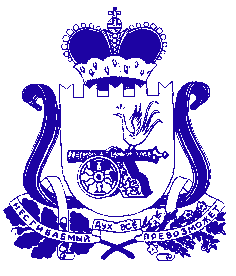 АДМИНИСТРАЦИЯ МУНИЦИПАЛЬНОГО ОБРАЗОВАНИЯ «КРАСНИНСКИЙ РАЙОН» СМОЛЕНСКОЙ ОБЛАСТИП О С Т А Н О В Л Е Н И Еот 09.11.2018 № 597Об утверждении перечня муниципальных программ муниципального образования Краснинское городское поселениеКраснинского района Смоленской областина 2019 год и на плановый период2020 и 2021 годовВ соответствии с Бюджетным кодексом Российской Федерации, Администрация муниципального образования «Краснинский» район Смоленской области          постановляет:     1. Утвердить перечень муниципальных программ муниципального образования Краснинское городское поселение Краснинского района Смоленской области на 2019 год и на плановый период 2020 и 2021 годов согласно приложению.     2. Данное постановление подлежит обнародованию путем размещения на официальном сайте Администрации муниципального образования  «Краснинский район» Смоленской области в информационно-телекоммуникационной сети «Интернет».     3. Данное постановление вступает в силу 1 января 2019 года.	     4. Контроль за исполнением настоящего постановления возложить на начальника отдела городского хозяйства Администрации муниципального образования «Краснинский район» Смоленской области В.А. Шендалева.  Исполняющий полномочияГлавы муниципального образования«Краснинский район» Смоленской области                          				       С.В. АрхипенковПриложение                                                                              к постановлению Администрации                                                                                      муниципального образования «Краснинский район» Смоленской областиот ______________№   _____Перечень муниципальных программ муниципального образования Краснинское городское поселение Краснинского района Смоленской области  на  2019 год и на плановый период 2020 и 2021 годов№ п/пНаименование  муниципальных программ (подпрограмм, основных мероприятий)№ п/пНаименование  муниципальных программ (подпрограмм, основных мероприятий)1Муниципальная программа «Создание условий для эффективного управления муниципальным образованием Краснинское городское поселение Краснинского района Смоленской области»Обеспечивающая подпрограмма «Эффективное выполнение полномочий муниципальным образованием Краснинское городское поселение Краснинского района Смоленской области» Основное мероприятие «Обеспечение организационных  условий для реализации муниципальной программы»Подпрограмма «Распоряжение объектами муниципальной собственности муниципального образования»Основное мероприятие «Обеспечение распоряжением объектами  муниципальной собственности муниципального образования»Оценка муниципального имущества, изготовление кадастровых паспортов и (или) технических планов на объекты недвижимости, находящиеся в муниципальной собственностиУслуги  по выполнению кадастровых работ по земельным участкамОсновное мероприятие «Обеспечение организационных  условий для реализации муниципальной программы»2Муниципальная программа «Развитие дорожно-транспортного комплекса муниципального образования  Краснинское городское поселение Краснинского района Смоленской области»Основное мероприятие «Улучшение  транспортно-эксплуатационных качеств автомобильных дорог общего пользования местного значения»Ремонт  автомобильных дорог  общего пользования и дорожных сооружений, являющихся их технологической частью (искусственных дорожных сооружений)Содержание    автомобильных дорог общего пользования и дорожных сооружений, являющихся их технологической частью (искусственных дорожных сооружений)3Муниципальная программа «Создание условий для обеспечения качественными услугами ЖКХ и благоустройство муниципального образования  Краснинское городское поселение Краснинского района Смоленской области»Подпрограмма «Благоустройство территории»Основное мероприятие «Расходы на проведение мероприятий по содержанию территории муниципального образования, а также по содержанию объектов благоустройства»Прочее благоустройство (иные расходы по благоустройству, не отнесенные к другим целевым статьям)Подпрограмма " Теплоснабжение, газоснабжение, водоснабжение и водоотведение населенных пунктов"Основное мероприятие "Содействие развитию коммунальной и инженерной инфраструктуры муниципальной собственности"Основное мероприятие « Капитальный ремонт муниципального жилого фонда»Взнос на капитальный ремонт общего имущества в многоквартирном доме на территории поселенияОсновное мероприятие « Предоставление субсидии на возмещение затрат некомпенсированных доходами  от предоставления услуг муниципальной бани»Субсидия на возмещение затрат некомпенсированных доходами от предоставления услуг муниципальной бани4Муниципальная программа "Создание благоприятного предпринимательского климата на территории муниципального образования Краснинское городское поселение Краснинского района Смоленской области"Основное мероприятие «Создание и развитие инфраструктуры поддержки субъектов малого и среднего предпринимательства»Развитие малого и среднего предпринимательства на территории муниципального образования5Муниципальная программа  «Создание условий для обеспечения безопасности жизнедеятельности населения муниципального образования Краснинское городское поселение Краснинского района Смоленской области»Основное мероприятие «Обеспечение пожарной безопасности населения, проживающего на территории муниципального образования»Основное мероприятие «Обеспечение пожарной безопасности населения, проживающего на территории муниципального образования»Информирование населения о мерах противопожарной безопасностиРеализация мероприятий противопожарной направленностиОборудование общественных спасательных постов в местах отдыха населения6Муниципальная программа «Развитие физической культуры и спорта в муниципальном образовании  Краснинское городское поселение Краснинского района Смоленской области» Основное мероприятие «Вовлечение жителей  муниципального образования в систематические занятия физической культурой и спортом»7Муниципальная программа «Формирование современной городской среды на территории муниципального образования Краснинского городского  поселения Краснинского района Смоленской области»Основное мероприятие «Организация мероприятий по благоустройству территорий общего пользования и дворовых территорий многоквартирных домов в муниципальном образовании»Благоустройство дворовых территорий многоквартирных домовОсновное мероприятие «Обустройство общественных территорий многоквартирных домов муниципального образования Краснинского городского поселения Краснинского района Смоленской области»Благоустройство территорий общего пользования населения8Муниципальная программа «Развитие культуры и туризма на территории  муниципального образования Краснинского городского поселения Краснинского района Смоленской области» Основное мероприятие «Организация культурно-досугового обслуживания населения муниципального образования9Муниципальная программа «Создание условий для осуществления градостроительной деятельности на территории Краснинского городского поселения Краснинского района Смоленской области» Основное мероприятие «Подготовка и внесение изменений в  генеральные планы, правила землепользования и застройки в муниципальном образовании